INVOICE LETTER FOR LOCAL PARTICIPANTS	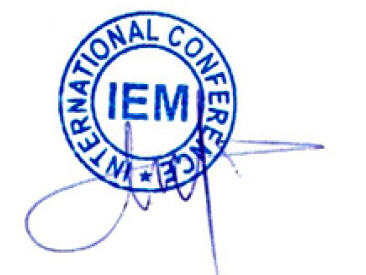 